Reflexions- und Bewertungsbogen: 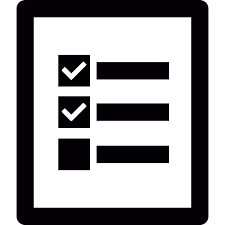 eBook „Haustiere“Name des Schülers:  	_________________________Benotetes Fach:		HSU Genutztes Programm:	BookcreatorAbgabedatum:		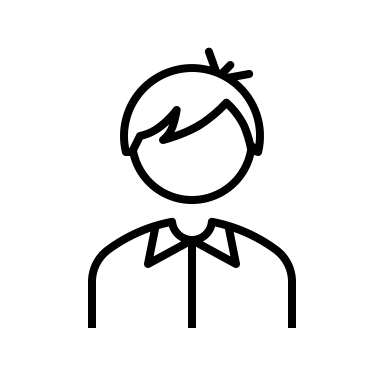 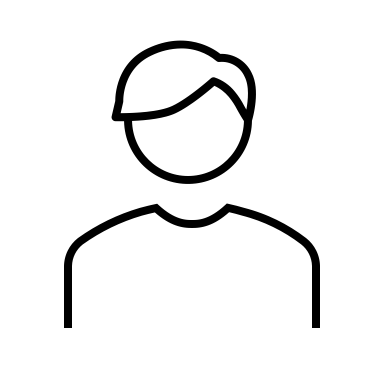 Eine angemessene Gliederung der Länderpräsentation  liegt vor:Passende Deckseite (Titel, Bild, Autorennamen)Infos zu Aussehen Infos zur NahrungInfos zu den JungtierenInfos zur HaltungInhaltliche AspekteInhaltliche AspekteInhaltliche AspekteInhaltliche AspekteWesentliche Grunddaten über Aussehen (Aussehen, Größe, Farbe(n), Gewicht, besonders wichtige Körperteile, , ...) zum vorgestellten Tier sind eingebaut.Wichtige Informationen zur Nahrung (Was darf das Tier fressen? Was nicht und warum?,…) werden vorgestellt.Wichtige Informationen zu den Jungtieren (Wie oft kann dein Tier Junge bekommen? Wie viele? ...) sind eingebaut.Wichtige Informationen zur Haltung (Welche Gegenstände braucht dein Tier? Wie muss man es pflegen? Ist es nacht- oder tagaktiv? Lebt das Tier lieber alleine oder mit anderen? Wie alt kann das Tier werden? Hat dein Tier wilde Verwandte und wo leben diese?...) wurden berücksichtigt.Gestalterische AspekteGestalterische AspekteGestalterische AspekteGestalterische AspektePassende Bilder wurden verwendet.Auf sinnvolle Gestaltung der Textelemente wurde geachtet (Schriftgröße/-art, Farbe).Die Präsentation wurde vertont und in ganzen Sätzen gesprochen.Stichpunkte wurden verwendet, Text sparsam benutzt und richtig geschrieben.